IEEE P802.11
Wireless LANsCID 15023Discussions: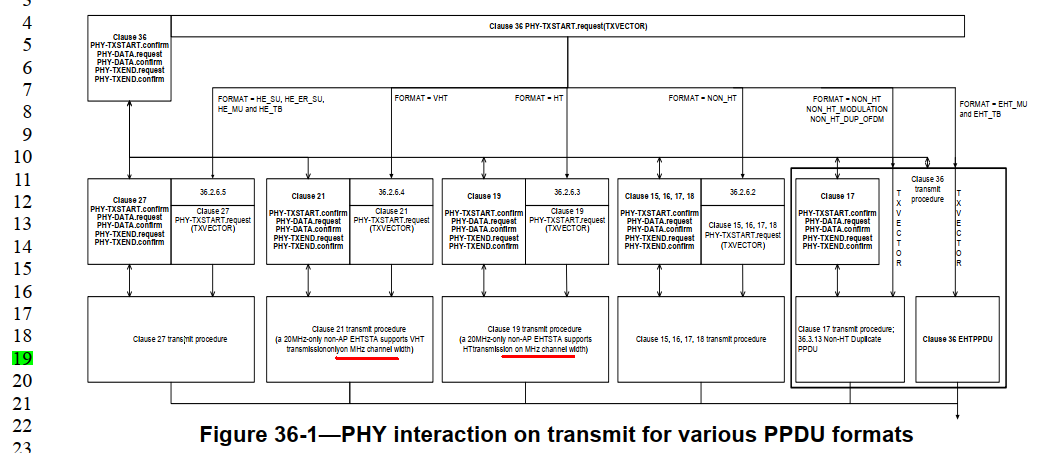 CID 15072CID 17182Instructions to the Editor:Please make the following changes in Line 10, Page 691 in TGbe Draft D3.0:On receipt of a PHY-CONFIG.request(PHYCONFIG_VECTOR) primitive, the EHT PHY behaves, for the
purposes of VHT PPDU transmission and reception, as if it were a Clause 21 (Very High Throughput (VHT)
PHY specification) PHY that received the PHY-CONFIG.request(PHYCONFIG_VECTOR) primitive
except that:
—
— the CHANNEL_WIDTH parameter, if it is equal to 320 MHz, is replaced by 160 MHz
— the CENTER_FREQUENCY_SEGMENT_0 parameter, if the CHANNEL_WIDTH parameter is
equal to 320MHz, is replaced by the center of the primary 160 MHz channel.CID 17183Instructions to the Editor:Please make the following changes in Line 45, Page 691 in TGbe Draft D3.0:On receipt of a PHY-CONFIG.request(PHYCONFIG_VECTOR) primitive, the EHT PHY behaves, for the
purposes of HE PPDU transmission and reception, as if it were a Clause 27 (High Efficiency (HE) PHY
specification) PHY that received the PHY-CONFIG.request(PHYCONFIG_VECTOR) primitive except
that:
—
— the CHANNEL_WIDTH parameter, if it is equal to 320 MHz, is replaced by 160 MHz
— the CENTER_FREQUENCY_SEGMENT_0 parameter, if the CHANNEL_WIDTH parameter is
equal to 320 MHz, is replaced by the center of the primary 160 MHz channel.LB271 CR for 36.2.6 Support for non-HT, HT, VHT, and HE formatsLB271 CR for 36.2.6 Support for non-HT, HT, VHT, and HE formatsLB271 CR for 36.2.6 Support for non-HT, HT, VHT, and HE formatsLB271 CR for 36.2.6 Support for non-HT, HT, VHT, and HE formatsLB271 CR for 36.2.6 Support for non-HT, HT, VHT, and HE formatsDate:  2023.04.18Date:  2023.04.18Date:  2023.04.18Date:  2023.04.18Date:  2023.04.18Author(s):Author(s):Author(s):Author(s):Author(s):NameCompanyAddressPhoneemailBo GongHuawei TechnologiesH3, Huawei Base, Bantian, Longgang, Shenzhen, Guangdong, China, 518129gongbo8@huawei.comJian YuHuawei TechnologiesH3, Huawei Base, Bantian, Longgang, Shenzhen, Guangdong, China, 518129ross.yujian@huawei.comPage.LineClause NumberCommentProposed ChangeResolution687.1936.2.6.1"20"MHz is missing in the figure. (in clause 19 and 21 boxes)add "20"MHz channel widthRevised.Instructions to the editor:Please add “20” between “on” and “MHz” in the boxes of clause 19 and 21 in Figure 36-1 in Line 19, Page 687 in TGbe Draft D3.0.Page.LineClause NumberCommentProposed ChangeResolution691.1036.2.6.4Text missing on "without the PHYCONFIG_VECTOR DISABLED_SUBCHANNEL_BITMAP"without the PHYCONFIG_VECTOR parameter DISABLED_SUBCHANNEL_BITMAPRevised.Agreed in principle. Reflect the detailed explanation.Instructions to the editor:Please make the changes as shown in 11/23-0686r0 under CID 17182.Note that the resolutions for CID 15072 and CID 17182 are the same.Page.LineClause NumberCommentProposed ChangeResolution691.0836.2.6.4First bullet doesn't read right: except that without (...)Change first bullet to "the PHYCONFIG_VECTOR DISABLED_SUBCHANNEL_BITMAP is ignored"Revised.Agreed in principle. Reflect the detailed explanation.Instructions to the editor:Please make the changes as shown in 11/23-0686r0 under CID 17182.Note that the resolutions for CID 15072 and CID 17182 are the same.Page.LineClause NumberCommentProposed ChangeResolution691.4336.2.6.4First bullet doesn't read right: except that without (...)Change first bullet to "the PHYCONFIG_VECTOR DISABLED_SUBCHANNEL_BITMAP is ignored"Revised.Agreed in principle. Reflect the detailed explanation.Instructions to the editor:Please make the changes as shown in 11/23-0686r0 under CID 17183.